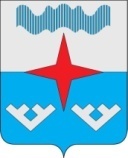 Администрация  Сельского поселения «Приморско–Куйский  сельсовет» Заполярного района  Ненецкого автономного округаПОСТАНОВЛЕНИЕот «19» марта 2024 № 30п. КрасноеОб утверждении «Положения о пунктах временного размещения населения, эвакуируемого при угрозе или возникновении чрезвычайных ситуаций природного и техногенного характера на территории Сельского поселения «Приморско-Куйский сельсовет» Заполярного района Ненецкого автономного округа»В соответствии с Федеральными законами от 21.12.1994 № 68-ФЗ «О защите населения и территорий от чрезвычайных ситуаций природного и техногенного характера» и от 06.10.2023 № 131-ФЗ «Об общих принципах оргпнизации местного самоуправления в Российской Федерации», методическими рекомендациями по организации первоочередного жизнеобеспечения населения в чрезвычайных ситуациях и работы пунктов временного размещения пострадавшего населения, утвержденными Министерством Российской Федерации по делам граждской обороны, чрезвычайным ситуациям и ликвидации последствий стихийных бедствий, Перечнем пунктов временного размещения населения, эвакуируемого при угрозе или возникновении чрезвычайных ситуаций природного и техногенного характера на территории Ненецкого автономного округа, утвержденного комиссией Администрации Ненецкого автономного округа по предупреждению и ликвидации чрезвычайных ситуаций и обеспечению пожарной безопасности от 23.08.2018 № 5, в целях  определения основных задач, организации и порядка функционирования пунктов временного размещения, разветываемых на территории Сельского поселения «Приморско-Куйский сельсовет» ЗР НАО Администрация Сельского поселения «Приморско-Куйский сельсовет» Заполярного района Ненецкого автономного округа ПОСТАНОВЛЯЕТ:Утвердить Положение о пунктах временного размещения населения, эвакуируемого при угрозе или возникновении чрезвычайных ситуаций природного и техногенного характера на территории Сельского поселения «Приморско-Куйский сельсовет» Заполярного района Ненецкого автономного округа. (Приложение 1)Назначить руководителей, заместителей руководителей пунктов временного размещения населения, эвакуируемого при угрозе или возникновения чрезвычайных ситуаций природного и техногенного характера на территории Сельского поселения «Приморско-Куйский сельсовет» ЗР НАО. (Приложение 2)Признать утратившим силу постановление Администрации Муниципального образования «Приморско-Куйский сельсовет» НАО от 25.03.2020 № 50 «Об утверждении Положения о пунктах временного размещения населения, эвакуируемого при угрозе или возникновении чрезвычайных ситуаций природного и техногенного характера на территории Муниципального образования «Приморско-Куйский сельсовет» Ненецкого автономного округа». Настоящее постановление вступает в силу  со дня его подписания.Глава Сельского поселения «Приморско-Куйский сельсовет» ЗР НАО                                                        Л.М. ЧупровПриложение 1Утверждено постановлением АдминистрацииСельского поселения «Приморско - Куйский сельсовет» ЗР НАО от 19.03.2024 № 30Положение о пунктах временного размещения населения, эвакуируемого при угрозе или возникновении чрезвычайных ситуаций природного и техногенного характерана территории Сельского поселения «Приморско-Куйский сельсовет»Заполярного района Ненецкого автономного округа»Общие положения  Настоящее положение о пунктах временного размещения населения, эвакуируемого при угрозе возникновении чрезвычайных ситуаций природного и техногенного характера на территории Сельского поселения «Приморско-Куйский сельсовет» Заполярного района Ненецкого автономного округа. (далее – положение), разработано в соответствии с Федеральным законом от 21.12.1994 № 68-ФЗ «О защите населения и территорий от чрезвычайных ситуаций природного и техногенного характера», Федеральным законом от 06.10.2023 № 131-ФЗ «Об общих принципах оргпнизации местного самоуправления в Российской Федерации», действующими методическими рекомендациями Министерством Российской Федерации по делам граждской обороны, чрезвычайным ситуациям и ликвидации последствий стихийных бедствий по организации первоочередного жизнеобеспечения населения в чрезвычайных ситуациях и работы пунктов временного размещения пострадавшего населения и определяет основные задачи, организацию и порядок работы пунктов временного размещения населения, эвакуируемого при угрозе или возникновения чрезвычайных ситуаций природного и техногенного характера на территории Сельского поселения «Приморско-Куйский сельсовет» Заполярного района Ненецкого автономного округа. Пункт временного размещения населения (далее - ПВР), пострадавшего в ЧС – это комплекс технических и материальных средств, оборудования и изделий, предназначенных для первоочередного жизнеобеспечения населения (далее – ПЖОН), вынужденных переселенцев (беженцев) и лиц, эвакуируемых из зоны ЧС, ПВР предназначен для приема, временного размещения, учета и первоочередного жизнеобеспечения населения, отселенного (эвакуиованного) из зоны ЧС или вероятной ЧС.Подготовка ПВР пострадавшего населения проводится заблаговременно, в режиме повседневной деятельности.Деятельность ПВР пострадавшего населения в случае угрозы или возникновении ЧС на территории Сельского поселения «Приморско-Куйский сельсовет» Заполярного района Ненецкого автономного округа определяется нормативными правовыми актами Российской Федерации, Ненецкого автономного округа, Сельского поселения «Приморско-Куйский сельсовет» ЗР НАО и настоящим положением.Цель и задачи ПВРГлавной целью создания ПВР является создание и поддержание необходимых условий для сохранения жизни и здоровья людей в наиболее сложный в организационном отношении период при угрозе или возникновении ЧС.Основными задачами ПВР являются:в режиме повседневной деятельности: планирование и подготовка к осуществлению мероприятий по организованному приему населения, выводимого из зон возможных ЧС; разработка необходимой документации; заблаговременная подготовка помещений, инвентаря, средств защиты (медицинские маски, инфракрасные термометры, дезинфицирующие средства) и средств связи; подготовка администрации ПВР к действиям по приему, учету и размещению пострадавшего населения в ЧС; практическая отработка вопросов оповещения, сбора и функционирования администрации ПВР в ходе учений и тренировок; участие в учениях, тренировках и проверках, проводимых ГУ МЧС России по Ненецкму автономному округу, муниципальными комиссиями  по предупреждению и ликвидации чрезвычайных ситуаций и обеспечению пожарной безопасности (далее – КЧС и ОПБ) с целью проверки реальности разрабатываемых планов и приобретения практических навыков по организации эвакуационных мероприятий;в режиме чрезвычайной ситуации: полное развертывание ПВР, подготовка к приему и размещению людей; организация учета прибывающего населения и его размещение; установление связи с единой дежурной диспетчерской службой Заполярного раойна, КЧС и ОПБ  Заполярного района и с организациями, участвующими в жизнеобеспечении эвакуируемого населения; организация первоочередного жизнеобеспечения населения; информирование об обстановке прибывающего в ПВР пострадавшего населения; представление донесений, докладов о ходе приема и размещения населения в единую дежурную диспетчерскую службу Заполярного района и КЧС и ОПБ Заполярного района.Рекомендуемый состав администрации ПВРШтат администрации ПВР зависит от численности принимаемого пострадавшего населения в ЧС и предназначен для планирования, организованного приема и размещения эвакуируемого (отселяемого) населения, а также его обеспечения вскми видами ПЖОН.В штат администрации ПВР входят:руководитель ПВР – 1 чел.;заместитель руководителя ПВР – 1 чел.;группа приема, регистрации и размещения населения – не менее 1 чел.;группа охраны общественного порядка – не менее 1 чел.;стол справок – не менее 1 чел.;медпункт – не менее 1 чел.;комната матери и ребенка- не менее 1чел.Личный состав ПВР должен знать свои функциональные обязанности и добросовестно их выполнять.Подготовка личного состава администрации ПВР осуществляется в соответствии с законодательством Российской Федерации с учетом организационно-методических указаний МЧС России, а также участия в учениях и тренировках по гражданской обороне и ликвидации чрезвычайных ситуаций.Организация работы ПВРРуководитель организации, на базе которой развертывается ПВР пострадавшего населения, организует разработку документов, материально-техническое обеспечение, необходимое для функционирования ПВР, практическое обучение администрации ПВР и несет персональную ответственность за готовность ПВР к приему пострадавшего населения.В своей деятельности администрация ПВР подчиняется КЧС и ОПБ Сельского поселения «Приморско-Куйский сельсовет» ЗР НАО, и взаимодействует с организациями, участвующими в обеспечении мероприятий ПЖОН.С получением распоряжения (указания) на развертывание ПВР выполняются мероприятия в соответствии с планом действий администрации ПВР.Размещение эвакуируемого населения планируется и осуществляется в помещениях здания организации, на базе которой развертывается ПВР, с использованием ее материально – технических средств и оборудования. В случае необходимости функционирование объекта по решению его руководителя временно приостанавливается.Для размещения и организации пункта питания, выделяется по возможности помещение действующей столовой и подсобные помещения.Для размещения медицинского пункта и комнаты психологического обеспечения начальник ПВР предусматривает отдельные помещения по его усмотрению.Все вопросы по жизнеобеспечению эвакуируемого населения начальник ПВР решает совместно с КЧС и ОПБ Сельского поселения «Приморско-Куйский сельсовет» ЗР НАО.Расходы на проведение мероприятий по временному размещению населения, в том числе на испльзование запасов материально-технических, продовольственных, медицинских и иных средств, понесенные органами местного самоуправления и организациями, возмещаются в порядке, определенном законодательством Российской Федерации.Приложение 2Утверждено постановлением АдминистрацииСельского поселения «Приморско - Куйский сельсовет» ЗР НАО от 19.03.2024 № 30Руководители, заместителей руководителей пунктов временного размещения населения, эвакуируемого при угрозе или возникновения чрезвычайных ситуаций природного и техногенного характера на территории Сельского поселения «Приморско-Куйский сельсовет» ЗР НАО.Руководитель Пункта временного размещения (ПВР), на базе ГБОУ НАО «СОШ п. Красное» п. Красное, ул. Мира д. 22, при возникновении чрезвычайных ситуаций на территории Сельского поселения «Приморско-Куйский сельсовет» ЗР НАО: - Ледков Владислав Владимирович, директор ГБОУ НАО «СОШ п. Красное»;Заместитель руководителя Пункта временного размещения (ПВР):- Сятишев Александр Борисович, заместитель директора по АХЧ ГБОУ НАО «СОШ п. Красное».